REGULAMIN KONKURSU PLASTYCZNO-TECHNICZNEGO na temat: „Moja wymarzona choinka”DLA DZIECI Z MIEJSKIEGO PRZEDSZKOLA NR 38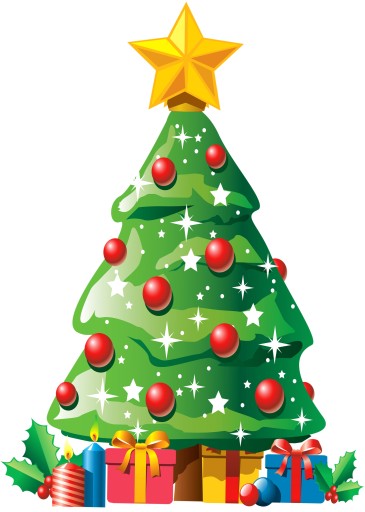 Cele Konkursu:- poznawanie tradycji związanych ze Świętami Bożego Narodzenia,-wyzwalanie radości z  tworzenia pracy,-rozwój umiejętności plastycznych dzieci,- rozbudzanie wrażliwości estetycznej dzieci,Zasady konkursu:Temat konkursu „Moja wymarzona choinka”.Konkurs polega na stworzeniu pracy plastyczno-technicznej przestrzennej lub płaskiej dowolną techniką.Praca powinna być podpisana wg wzoru:   Tytuł pracy; Imię i nazwisko autora oraz wiek i nazwa grupyKryteria oceny pracy plastycznej :         – zgodność z tematem         – estetyka wykonanej pracy          – wkład pracy własnej   Terminy:Konkurs trwa od 1.12.-15.12.2021. Prace należy składać do nauczycieli grup. Rozstrzygnięcie i wręczenie nagród i dyplomów  odbędzie się 17.12.2021.Prace będą sukcesywnie wystawiane na wystawie konkursowej, po konkursie można je odebrać.Nagrody: Każde dziecko biorące udział  w konkursie otrzyma dyplom uczestnictwa i drobną pamiątkę, za miejsca I, II, III będą przyznane nagrody rzeczowe.Organizatorzy: Magdalena Hłąd, Elżbieta Wójcik, SERDECZNIE ZAPRASZAMY DO UDZIAŁU!